Na temelju članka 107. Zakona o odgoju i obrazovanju u osnovnoj i srednjoj školi („Narodne novine“ broj 87/08., 86/09., 92/10., 105/10.-ispr, 90/11., 5/12., 16/12., 86/12., 94/13., 136/14.-RUSRH, 152/14, 07/17, 68/18, 98/19, 64/20) , Pravilnika o radu i  Pravilnika o zapošljavanju ravnatelj Osnovne škole Antuna Mihanovića Petropoljskog raspisuje: N A T J E Č A Jza radno mjesto m/ž1. UČITELJ/ICA HRVATSKOG JEZIKA1 izvršitelj/ica na određeno nepuno radno vrijeme ( 20 sati tjedno, 70 sati nastave ):         -pripremna nastava hrvatskog jezika, PŠ Drinovci, blok sat dnevnoUVJETI ZA ZASNIVANJE RADNOG ODNOSA:-         opći uvjeti sukladno općim propisima o radu, te posebni uvjeti propisani Zakonom o odgoju i obrazovanju u osnovnoj i srednjoj školi („NN“, broj 87/08, 86/09, 92/10, 105/10, 90/11, 5/12, 16/12, 86/12, 126/12, 94/13, 152/14, 7/17,68/18, 98/19 i 64/20) – u daljnjem tekstu – Zakon i Pravilnikom o odgovarajućoj vrsti obrazovanja učitelja i stručnih suradnika u osnovnoj školi („NN“, broj 6/19) – u daljnjem tekstu – Pravilnik.Sukladno članku 13. stavku 3. Zakona o ravnopravnosti spolova (Narodne novine, broj 82/08. i 69/17.) na natječaj se mogu  javiti osobe oba spola.Izrazi koji se koriste u natječaju, a imaju rodno značenje koriste se neutralno i odnose se jednako na muške i na ženske osobe.U prijavi na natječaj potrebno je navesti osobne podatke podnositelja prijave (osobno ime, adresa stanovanja, broj telefona odnosno mobitela  te e-mail adresu na koju će mu bit dostavljena obavijest o datumu i vremenu procjene odnosno testiranja ) i naziv radnog mjesta na koje se prijavljujeUz pisanu i vlastoručno potpisanu prijavu kandidati su obvezni dostaviti u izvorniku, ovjerenoj preslici ili elektroničkom zapisu:- životopis- dokaz o državljanstvu - diploma odnosno dokaz o stečenoj stručnoj spremi- uvjerenje nadležnog suda da podnositelj prijave nije pod istragom i da se protiv podnositelja prijave ne vodi kazneni postupak glede zapreka za zasnivanje radnog odnosa   (ne starije od dana raspisivanja natječaja).- elektronički zapis  ili potvrdu o podacima evidentiranim u bazi podataka Hrvatskog zavoda za mirovinsko osiguranjeKandidat koji bude izabran obvezan je, prije sklapanja pisanog ugovora o radu dostaviti izvornike traženih dokumenata.Kandidat koji ostvaruje pravo prednosti pri zapošljavanju prema posebnim zakonima dužan je u prijavi na natječaj pozvati se na to pravo, odnosno uz prijavu priložiti sve propisane dokaze prema posebnom zakonu i ima prednost u odnosu na ostale kandidate pod jednakim uvjetima.Kandidat koji ostvaruje  pravo prednosti pri zapošljavanju prema članku 102. Zakona o hrvatskim braniteljima iz Domovinskog rata i članovima njihovih obitelji (NN. br. 121/17, 98/19 i 84/21) uz prijavu na natječaj dužan  je, osim dokaza o ispunjavanju traženih uvjeta, priložiti i sve dokaze o ostvarivanju prava prednosti prilikom zapošljavanja iz članka 103. Zakona o hrvatskim braniteljima iz Domovinskog rata i članovima njihovih obitelji, koji su navedeni na internetskoj stranici Ministarstva hrvatskih branitelja poveznica: https://branitelji.gov.hr/UserDocsImages/NG/12%20Prosinac/Zapo%C5%A1ljavanje/POPIS%20DOKAZA%20ZA%20OSTVARIVANJE%20PRAVA%20PRI%20ZAPO%C5%A0LJAVANJU.pdfKandidat koji ostvaruje pravo prednosti pri zapošljavanju prema  čl.  9. Zakona o profesionalnoj rehabilitaciji i zapošljavanju osoba s invaliditetom (NN, b.. 157/13. , 152/14, 39/18  i 32/20) dužan  je u prijavi na natječaj pozvati se na to pravo i priložiti sve dokaze o ispunjavanju traženih uvjeta, kao  i dokaz o invaliditetu.Kandidat koji se poziva na pravo prednosti pri zapošljavanju  u skladu s člankom  48.  Zakona o zaštiti civilnih i vojnih invalida rata (NN. br 33/92,57/92,77/92,27/93,58/93,2/94,108/95,108/96,82/01,103/03, 148/13, 98/19 ) dužan  je uz prijavu priložiti sve dokaze o ispunjavanju traženih uvjeta i potvrdu o statusu vojnog/civilnog invalida rata.Osobe koje ostvaruju pravo prednosti pri zapošljavanju u skladu s člankom 48. Zakona o civilnim stradalnicima iz Domovinskog rata (Narodne novine broj  84/21), uz prijavu na natječaj dužne su u prijavi na natječaj pozvati se na to pravo i uz prijavu dostaviti i dokaze iz stavka 1. članka 49. Zakona o civilnim stradalnicima iz Domovinskog rata Poveznica na internetsku stranicu Ministarstva hrvatskih branitelja s popisom dokaza potrebnih za ostvarivanja prava prednosti: https://branitelji.gov.hr/UserDocsImages//dokumenti/Nikola//popis%20dokaza%20za%20ostvarivanje%20prava%20prednosti%20pri%20zapo%C5%A1ljavanju-%20Zakon%20o%20civilnim%20stradalnicima%20iz%20DR.pdfSve kandidate koji su pravodobno dostavili potpunu prijavu sa svim prilozima odnosno ispravama i ispunjavaju uvjete natječaja Povjerenstvo za vrednovanje kandidata prijavljenih na natječaj (u nastavku teksta: Povjerenstvo) poziva na vrednovanje u skladu s Pravilnikom o načinu i postupku zapošljavanja u Osnovnoj školi Antuna Mihanovića Petropoljskog, koji je objavljen na mrežnoj  stranici Osnovne škole Antuna Mihanovića Petropoljskog Drniš http://os-ampetropoljskog-drnis.skole.hr/dokumenti?st3_action=upload_doc u rubrici DOKUMENTI.Povjerenstvo imenuje ravnatelj Osnovne škole Antuna Mihanovića Petropoljskog Drniš.Kandidati su obvezni pristupiti vrednovanju, i tada sa sobom moraju imati odgovarajuću identifikacijsku ispravu. Ako kandidat ne pristupi vrednovanju, smatra se da je odustao od prijave na natječaj.Vrijeme i mjesto održavanja testiranja objavit će se na web-stranici Osnovne škole Antuna Mihanovića Petropoljskog Drniš.Pravni izvori te sadržaj i način testiranja za pripremu kandidata za testiranje bit će objavljen na mrežnoj stranici škole  http://os-ampetropoljskog-drnis.skole.hr/natje_aji, istovremeno s objavom natječaja.Natječaj je objavljen dana 28.ožujka 2023. god. na mrežnoj stranici Osnovne škole  Osnovne škole Antuna Mihanovića Petropoljskog Drniš, http://os-ampetropoljskog-drnis.skole.hr/  u rubrici pod nazivom „NATJEČAJI“  i na oglasnoj ploči Osnovne škole Antuna Mihanovića Petropoljskog Drniš, te mrežnoj stranici i oglasnoj ploči Hrvatskog zavoda za zapošljavanje Drniš i traje do 05.travnja 2023.god. Podnošenjem  prijave na natječaj kandidat daje izričitu privolu Osnovnoj školi Antuna Mihanovića Petropoljskog Drniš, da može prikupljati i obrađivati osobne podatke kandidata  iz natječajne dokumentacije  u svrhu provedbe natječajnog postupka sukladno odredbama Opće uredbe (EU) 2016/679 o zaštiti osobnih podataka i Zakona o provedbi Opće uredbe o zaštiti podataka (Narodne novine, broj 42/18.). Pisane prijave s potrebnom dokumentacijom o ispunjavanju uvjeta natječaja dostavljaju se isključivo poštom na adresu Osnovna škola Antuna Mihanovića Petropoljskog Drniš, Antuna Mihanovića 4, 22 320 DrnišO rezultatima natječaja kandidati će biti obaviješteni  na mrežnoj stranici Osnovne škole Antuna Mihanovića Petropoljskog Drniš., http://os-ampetropoljskog-drnis.skole.hr/ u rubrici pod nazivom „NATJEČAJI“, u roku od 15 dana od dana donošenja odluke o izboru kandidata.                                                                        RAVNATELJ:                                                                                             Saša Kolombo, prof.OSNOVNA ŠKOLAANTUNA MIHANOVIĆA PETROPOLJSKOGD R N I ŠAntuna Mihanovića 4, 22320 Drniš                                                                                                      KLASA:  112-02/23-01/10                                                                                                                                        URBROJ: 2182-30-23-1                                                                                                           Drniš, 28.ožujka 2023.god.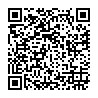 